Категория:  СъздайТема:  Съхраняване на файлове и снимки в Google Drive. 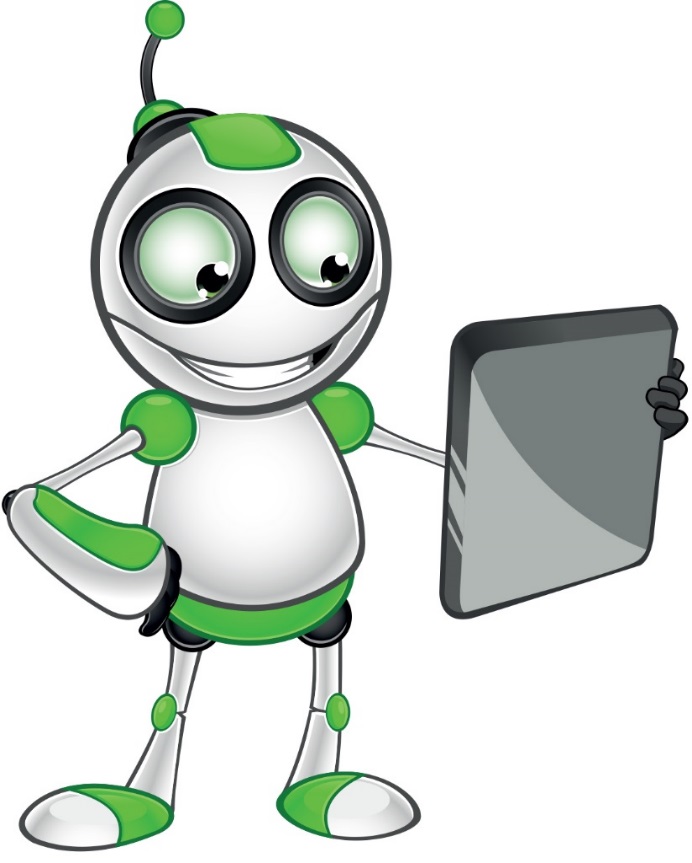 КАК ДА КАЧИМ ФАЙЛ В GOOGLE DRIVE Активирайте: Моят дискИзберете бутон: СъздаванеИзберете опцията: Качване на файл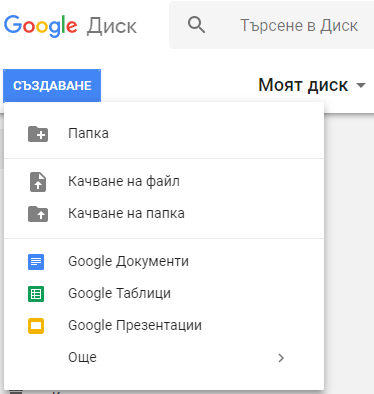 От вашия компютър изберете файла, който искате да качите.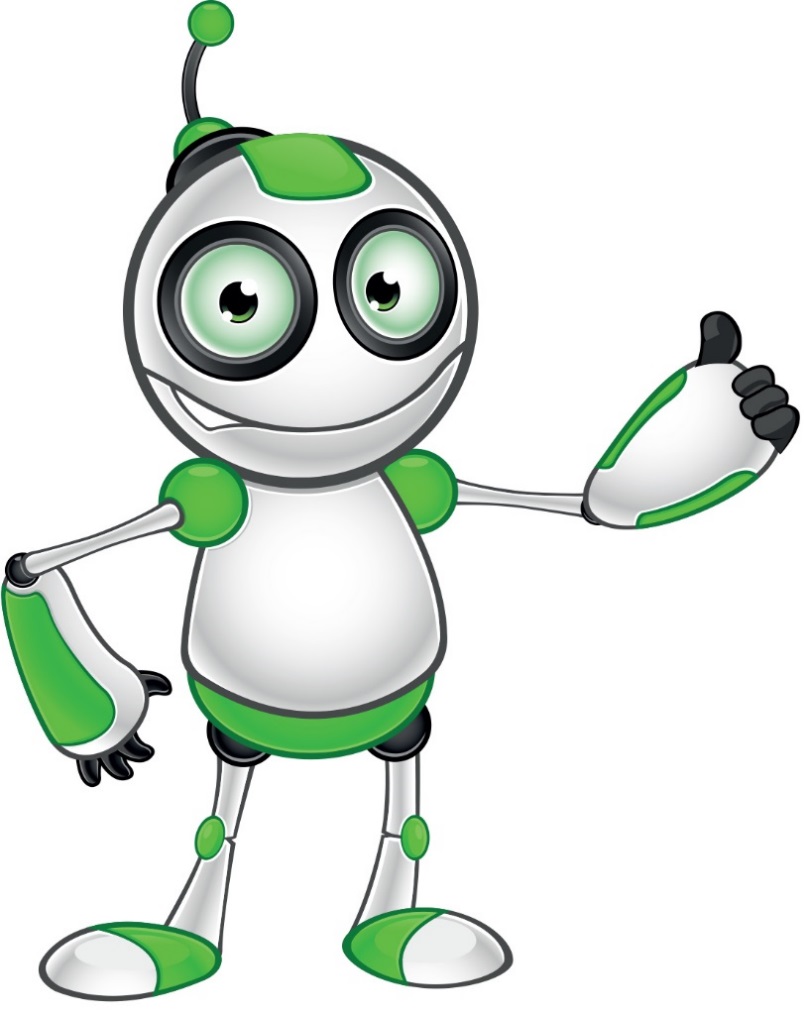  Извършва се прикачване. Трябва да изчакате няколко секунди. В зависимост от големината на файла времето за прикачване е различно.Поздравления! Имате вече прикачен файл.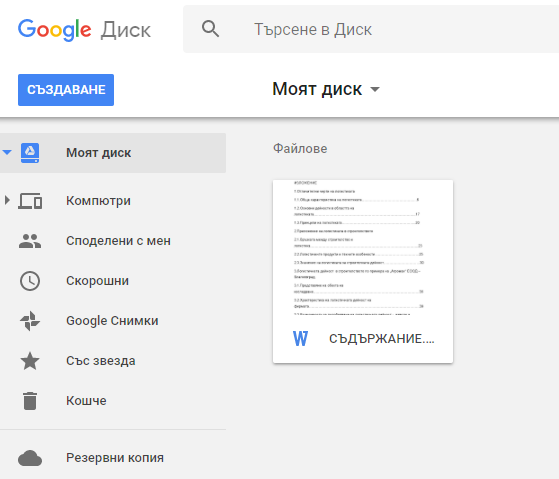 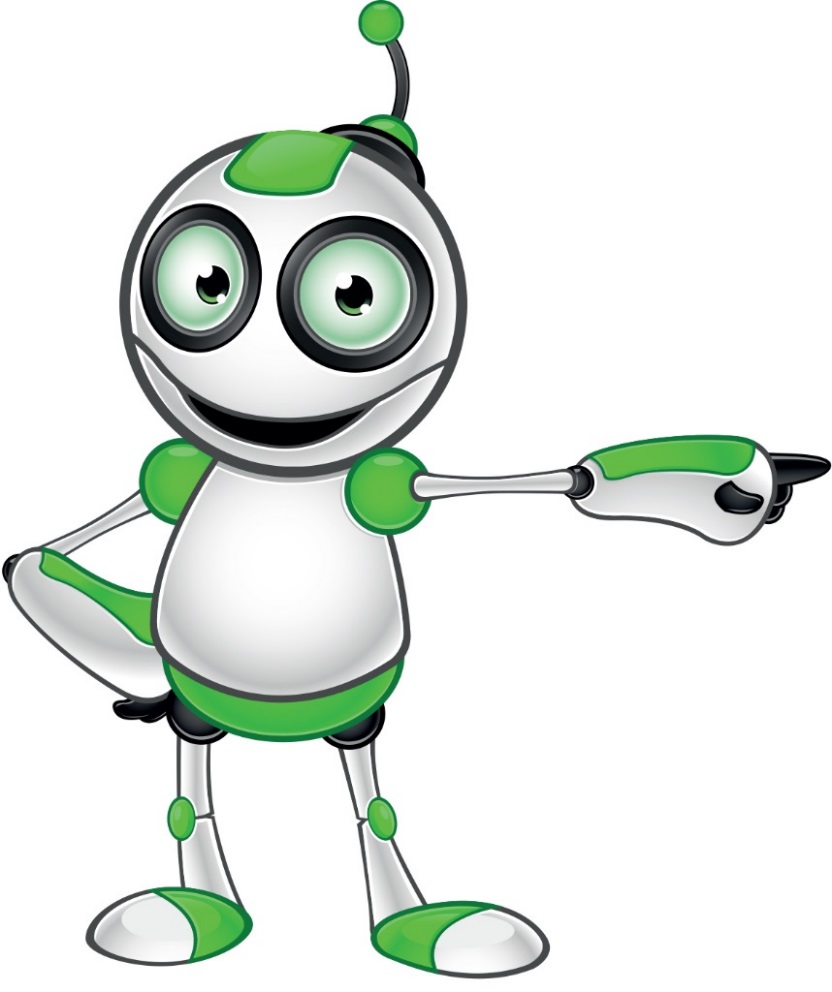 